World Shepherd Project Lamb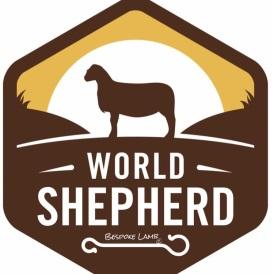 Grass Fed --Pasture Raised ---Natural Foodservice Price List *Prime Parts (USDA inspected / Cryovac tray pack)Frenched Racks	$15.65 / lbLoin chops         	$12.45 / lbSirloin	 $11.00 / lbBoneless sirloin roast 	$14.00/lbLegs (bone in)	  $9.00 / lbShanks              	$9.50/ lbDenver style Spare ribs   	$6.50/ lbGround 	 $8.50 /lb*Prices are FOB Farmington GAAbout World Shepherd LambWe grow a special breed of Hair-sheep or sheep who do not have wool. They are raised in Oconee County Georgia on several farms in the south end of the county.  We are sustainable shepherds using no inorganic fertilizer, no feedlots, no antibiotics, and our lamb is raised in an extensive system where lambing occurs on pasture and forage rotations sustain them without using any human consumable grains for their growth. Contact:Greg Stewart706.540.0833Robin Stewart706.296.0606worldshepherd@gmail.com